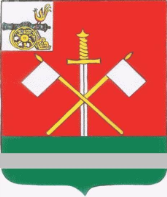 СМОЛЕНСКАЯ ОБЛАСТЬМОНАСТЫРЩИНСКИЙ РАЙОННЫЙ СОВЕТ ДЕПУТАТОВ РЕШЕНИЕ       от 6 ноября 2020 года                                                                                 № 53   О досрочном прекращении полномочий Главы муниципального образования «Монастырщинский район» Смоленской области Титова 
Виктора Борисовича В соответствии с пунктом 2 части 6 статьи 36 Федерального закона 
от 6 октября 2003 года № 131-ФЗ «Об общих принципах организации местного самоуправления в Российской Федерации», Уставом муниципального образования «Монастырщинский район» Смоленской области, на основании заявления 
Главы муниципального образования «Монастырщинский район» 
Смоленской области Титова Виктора Борисовича от 5 ноября 2020 года, Монастырщинский районный Совет депутатовРЕШИЛ:Прекратить полномочия Главы муниципального образования «Монастырщинский район» Смоленской области Титова Виктора Борисовича досрочно, в связи с отставкой по собственному желанию 6 ноября 2020 года.Настоящее решение вступает в силу с момента его принятия.Опубликовать настоящее решение в общественно-политической газете Монастырщинского района Смоленской области «Наша жизнь».ПредседательМонастырщинского районногоСовета депутатов                                                                       П.А. Счастливый